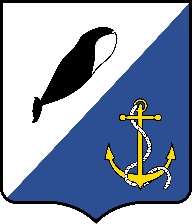 Российская Федерация Чукотский автономный округСОВЕТ ДЕПУТАТОВ ПРОВИДЕНСКОГОГОРОДСКОГО ОКРУГАРЕШЕНИЕ(20 сессия 7 созыва)На основании обращения Департамента финансов, экономики и имущественных отношений Чукотского автономного округа о возможности передачи в собственность Чукотского автономного округа объекта муниципального недвижимого имущества, в соответствии с Положением о порядке управления и распоряжения муниципальной собственностью Провиденского городского округа, утвержденным решением Совета депутатов Провиденского городского округа от 10.08.2022г. N2112, Уставом Провиденского городского округа, Совет депутатов Провиденского городского округаРЕШИЛ:1. Согласовать передачу в собственность Чукотского автономного округа объекта муниципального недвижимого имущества, находящегося в собственности муниципального образования Провиденский городской округ: «Здание гаража» кадастровый номер 87:07:060001:672, площадью 621,3 кв.м., расположенное по адресу: Чукотский АО, пгг. Провидения, ул. Полярная, 1964 года постройки, балансовой стоимость 3407892,63 р., остаточной стоимостью 0 руб.2. Настоящее решение обнародовать на официальном сайте Провиденского городского округа www.provadm.ruПредседатель Совета депутатовПровиденского городского округа 					 С.А. ШестопаловГлава Провиденского городского округа							 Е.В. Подлесныйот 14 апреля 2023 г. № 171пгт. ПровиденияО согласовании передачи в собственность Чукотского автономного округа объекта муниципального недвижимого имущества